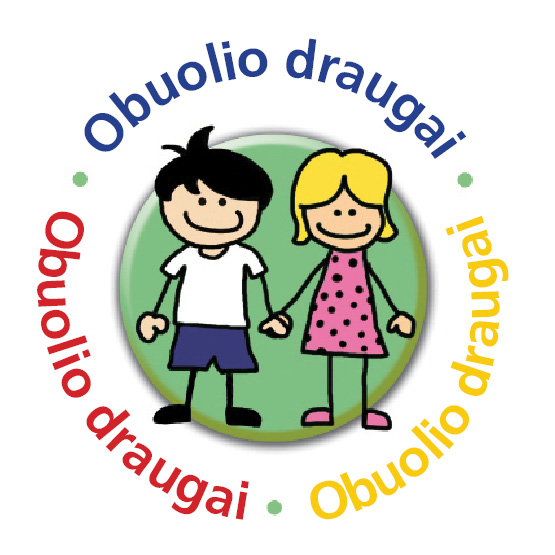 Įvadas2016 – 2017 mokslo metais Vilniaus miesto ugdymo įstaigose buvo atliktas tėvų nuomonės apie programos „Obuolio draugai“ poveikį vaikui tyrimas.2016-2017 m.m. Vilniaus mieste programoje „Obuolio draugai“ dalyvavo 20 ugdymo įstaigų, 1390 vaikai iš 60 grupių / klasių. Klausimynai buvo pateikti visoms programoje dalyvaujančioms ugdymo įstaigoms. Atsakymus atsiuntė 102 respondentai: 81,2 proc. klausimyną pildžiusiųjų buvo vaikų mamos.Tyrimą atliko programos „Obuolio draugai“ vykdytojai Lietuvoje viešoji įstaiga „Vaiko labui.“Programos įgyvendinimas   Programa „Obuolio draugai“ dažniausiai įgyvendinama bendrojo ugdymo mokyklų antrosiose  (44 proc.), taip pat  pirmosiose (37 proc.) ir trečiosiose (10 proc.) klasėse. Programos dalyviai - vaikai pagal lytį pasiskirstė apylygiai – 53 proc. mergaitės ir 47 proc. berniukai. Vaikų gimtoji / šnekamoji kalba: 54, 5 proc. yra lietuvių; 28,7 proc. rusų; 16,8 proc. vaikai yra iš dvikalbių šeimų. 69,3 proc. respondentų teigė, kad „Obuolio draugai“ buvo vienintelė ugdymo įstaigoje įgyvendinama smurto ir patyčių prevencijos / emocinių gebėjimų ugdymo programa. Kitos įvardintos programos buvo „Zipio draugai“ (83 proc. įvardintų kitų įgyvendinamų programų), „Antras žingsnis“ ir „Olweus“ (po 10,7 proc.), „Įveikiame kartu“ (7,1 proc.).  Kai kurie respondentai išsakė panašaus turinio nuomonę „Manau, kad tokios programos turėtų virsti įprasta pamoka. Emocinė visuomenės būklė to reikalauja.“Toks pats procentas (69,3) tėvų teigė, kad iki programos „Obuolio draugai“ nėra dalyvavę jokioje  smurto ir patyčių prevencijos / emocinių gebėjimų ugdymo programoje. Kiti tėvai, kurių vaikai yra anksčiau dalyvavę panašiose programose, kaip taisyklė įvardino, kad tai buvo programa „Zipio draugai“ (88,5 proc.).Net 78,2 proc. tėvų teigė, kad iki prasidedant programai „Obuolio draugai“, apie ją turėjo pakankamai informacijos. 51,7 proc. respondentų, pažymėjo, kad daugiausiai ir išsamiausią informaciją gavo iš programą įgyvendinusio vaiko klasės pedagogo. Programos poveikis   Programos tyrimas parodė, kad didžiąja dalimi programa atliepė tėvų lūkesčius. Į šį klausimą teigiamai atsakė 72,7 proc. klausimyną pildžiusių tėvų. 82 proc. tėvų mano, kad programa buvo naudinga vaikui. 34,8 proc. teigia pastebėję pokyčius vaiko elgsenoje, kuriuos jie sieja tiesiogiai su programa „Obuolio draugai.“Respondentai rašė, pastebėję jiems priimtinus pokyčius vaikų elgsenoje:„Vaikas žino apie patyčias ir tai, kad nereikia to daryt. Ir žino ne apie tai ką mes aptariame namie. Darau išvadą, kad sužino iš „Obuolio draugų.“„Programa skatina apmastyti savo elgesį, todėl vaikas labiau užsiima savianalize.“„Vaikas labiau tapo komunikabilus, nebijo reikšti savo nuomonės.“„Laisviau ir drąsiau bendrauja su draugais.“ „Vaikas tapo atsakingesnis, pasiruošęs padėti, paslaugus, užjausti kitam.“„Vaikas tapo jautresnis kitų atžvilgiu.“„Labiau geba apibūdinti savo nuotaikas, tvardytis.“„Išmoko ramiai spręsti problemas.“„Vaikas tapo geresnis.“Dalis tėvų teigė:„Nepastebėjau jokių teigiamų pokyčių, klasėje bendravimas su bendraamžiais nepatenkinamas, grįžus namo vaikas pervargęs ir pilnas agresijos. Pradėjus lankyti mokyklą elgesys ženkliai pablogėjo, nėra pagarbos.“„Tomis dienomis, kada būna „Obuolio draugai“, nenori eiti į mokyklą.“„Niekas neugdo mokykloje asmeniniam doram santykiui, kadangi vaikai impulsyvūs, jie neskatimami savo poelgių vertint dora - nedora, ar tauru – niekšinga.“„Nelabai žinau, kas tai , ir ką vaikai ten veikia.“Tėvai teigia, kad dalyvaudamas programoje vaikas tapo –Siekiant išsiaiškinti tėvų poreikį gauti daugiau apie vaikų ugdymą, į tyrimą buvo įtrauktas klausimas „Jei būtume jus pakvietę į 2-3 programos „Obuolio draugai“ valandėles tėvams, ar būtumėte jose dalyvavęs?“, į kurį teigiamai atsakė 59,1 proc. respondentų. Kaip aktualiausios problemos, kurioms spręsti tėvai pageidautų mokymų, buvo patyčių problemos, pykčio tvardymas, konfliktų sprendimas, vaikų manipuliacijos. Taip pat dažnai minimos temos - šeimos narių tarpusavio santykiai, kaip prakalbinti vaiką, bendros psichologijos žinios apie vaiko raidos etapus. Dalis tėvų išreiškė norą kartu su vaiku dalyvauti programoje; pageidavo, kad analogiška programa būtų tėvams: „Norėtųsi šioje programoje tęstinumo su programa skirta tėvams. Jeigu darbas vyktų lygiagrečiai, tuomet norėčiau paliesti visas su vaikų raida bei auklėjimu susijusias temas.“ApibendrinimasDidžioji dalis tyrime dalyvavusių respondentų teigiamai vertina programos „Obuolio draugai“ poveikį vaiko socialiniams ir emociniams gebėjimams. Tėvai pastebėjo, kad programa patobulino vaikų gebėjimą bendrauti ir įveikti kasdieninius sunkumus, padėjo vaikams jaustis geriau, kad vaikai tapo labiau empatiški draugų ir šeimos narių atžvilgiu.Dalyvaudami programoje vaikai tapo atviresni, todėl pedagogais ir tėvais žinojo ne tik vaikų mokslo problemas, bet ir jų emocines problemas. Vaikai tapo komunikabilesni, lengviau susirasdavo draugų, o tai padėjo jiems geriau ir emociškai saugiau jaustis mokykloje. Probleminėse situacijose programoje dalyvavę vaikai dažniau patys rodė iniciatyvą įveikti sunkumus, dažniau kreipėsi pagalbos į draugus ir patys bandydavo jiems padėti, dažniau kreipėsi pagalbos ir patarimo į tėvus ar pedagogus.Tyrimo metu paaiškėjo, kad tėvai jaučia informacijos stoką apie smurto ir patyčių prevencijos / emocinių gebėjimų ugdymo programas įgyvendinamas Lietuvos ugdymo įstaigose. Dažnas respondentas įvardijo, kad norėtų tėvams skirtų programų ir mokymų, padedančių suprasti ir ugdyti vaiką. Tyrimas parodė, kad didžiojoje dalyje ugdymo įstaigų, kurias lankė apklausoje dalyvavusių tėvų vaikai, nebuvo vykdoma jokia kita smurto ir patyčių prevencijos / emocinių gebėjimų ugdymo programa išskyrus programą „Obuolio draugai.“ Tad labai svarbu kuo  platesne aprėptimi įgyvendinti šiuos tikslus keliančias programas mokyklose, siekiant, kad kiekvienam vaikui būtų sudaroma galimybė dalyvauti socialinius ir emocinių sunkumų įveikimo gebėjimus ugdančioje programoje, atsižvelgiant į jo amžių.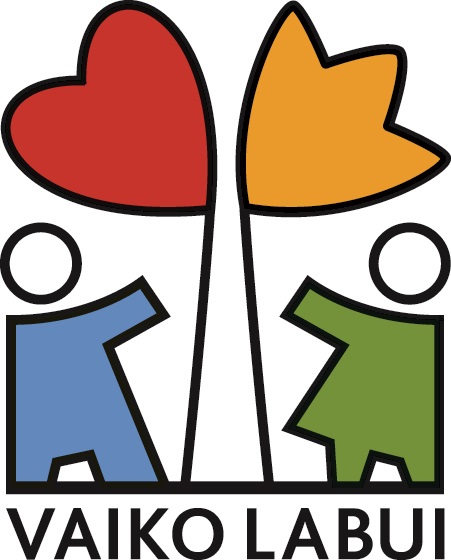 Tyrimo apibendrinimą parengė  Aurelija OkunauskienėVšĮ „Vaiko labui“ vadovė tel. 8 (5) 21 21 407 arba  mob. +370 (699) 20 223el. paštas aurelija.ok@vaikolabui.ltŠv. Ignoto g. 5, 01144 Vilniusdrąsiau reiškia savo nuomonę net ir tada, kai ji nesutampa su kitų nuomone49,3 proc.atviresnis, ėmė daugiau kalbėti apie savo jausmus ar kylančias problemas41,1 proc.dažniau pastebi kitų šeimos narių, brolių ar seserų nutaiką, emocijas, ...40 proc.savarankiškiau sprendžia kasdienes savo problemas40 proc.pataria kitiems vaikams arba net Jums kaip elgtis (slegiant sunkiems jausmams)33,3 proc.dažniau pasidomi Jūsų nuotaika, klausinėja, stengiasi padėti29,3 proc.